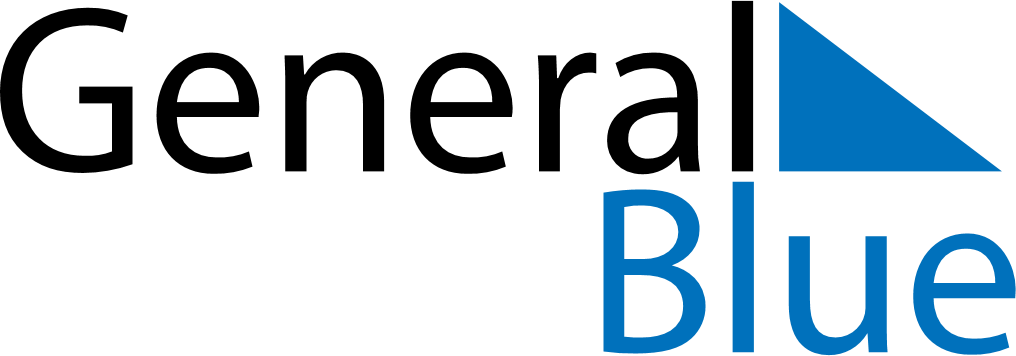 August 2028August 2028August 2028SomaliaSomaliaMondayTuesdayWednesdayThursdayFridaySaturdaySunday123456Birthday of Muhammad (Mawlid)78910111213141516171819202122232425262728293031